REPUBLIQUE DU NIGER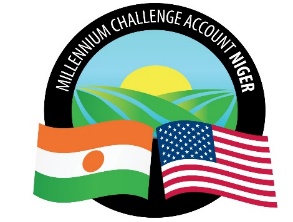 MILLENNIUM CHALLENGE ACCOUNT – NIGERPour le compte du :Gouvernement du Niger***Recrutement de trois (3) panelistes auditeurs chargés de l’évaluation des propositions reçues dans le cadre des marchés de MCA-NigerNº ADM/41/IC/158/20***Février 2021Table des matièresLettre d’invitationTermes de référence Critères d’évaluationFormulaire du dossier de proposition4.1	Demande/Lettre de couverture4.2      Curriculum Vitae4.3	Formulaire de soumission de la Proposition financièreConditions du Contrat et ContratAppendice A :	Description des services et Rapports	Appendice B :	Curriculum vitae de l’expert	Appendice C : 	Coordonnées bancaires du ConsultantNiamey, le 1er février 2021Recrutement de trois (3) panelistes auditeurs chargés de l’évaluation des propositions reçues dans le cadre des marchés de MCA-Niger- NºADM/41/IC/158/20Les États-Unis d’Amérique, agissant par l’intermédiaire de la Millenium Challenge Corporation (« MCC ») et le Gouvernement du Niger (le « Gouvernement ») ont signé un Compact en vue d’une assistance au titre du Millenium Challenge Account (MCA) pour un montant d’environ 437 millions US (le « Financement MCC ») afin de contribuer à la réduction de la pauvreté par la croissance économique au Niger, (le « Compact »). Le Gouvernement, agissant par l’intermédiaire de MCA-Niger, entend utiliser une partie du Financement MCC pour les paiements autorisés en vertu du contrat pour lequel est émise la présente demande de Qualification (« la DQ »). Tous paiements effectués par MCA-Niger au titre du contrat proposé seront soumis, à tous égards, aux termes et conditions de l’Accord 609g, du Compact et des documents s’y rapportant, y compris aux restrictions sur l’utilisation et le décaissement du Financement MCC. Aucune partie autre que le Gouvernement et MCA-Niger n’obtiendra de droit en vertu de l’Accord 609g et du Compact ou n’aura de droit quelconque relatif aux montants du Financement MCC. Le Compact et ses documents associés peuvent être consultés sur le site Internet de la MCC (www.mcc.gov) et sur le site Internet de MCA-Niger.Le Programme du Compact comprend les deux projets suivants :Le projet Irrigation et Accès aux Marchés, dont l’objectif est d’augmenter les revenus d’origine rurale par le biais de l’amélioration de la productivité agricole et de l’augmentation des ventes issues de la modernisation de l’irrigation agricole et des systèmes de gestion des inondations, en assurant un accès suffisant aux divers secteurs et marchés existants.Le Projet de Communautés Résilientes au Changement Climatique dont l’objectif est d’augmenter les revenus des familles dépendant de l’agriculture et de l’élevageà petite échelle dans les communes éligibles et sur les axes d’élevage de bétail dans les régions rurales du Niger en améliorant la productivité des exploitations agricoles et des éleveurs, en favorisant le développement durable des ressources naturelles essentielles à la production, en soutenant la croissance des entreprises agricoles et en augmentant les ventes des marchandises ciblées sur les marchés concernés.Cette Lettre d’invitation qui vient compléter l’Avis général de passation des marchés du PP11 Amendement 2 intégrant cette présente activité, a été publiée sur le site Internet de MCA-Niger www.mcaniger.ne et  UNDB le 26 novembre 2020 sur DgMarket le 27 novembre 2020 et sur le NigerEmploi le 10 décembre 2020. Résumé des services :MCA-Niger invite par la présente les Consultants individuels éligibles qui seront chargés de l’évaluation des offres/propositions reçues des soumissionnaires dans le cadre des marchés de MCA-Niger, à soumettre leurs CV.  Date de début et durée du Contrat : Un Contrat cadre sera signé et qui sera valide jusqu’en janvier 2023, date de fin du Compact au cours duquel un Ordre de Service sera établi pour chaque évaluation au besoin avec la détermination du nombre de jours prévus des travaux d’évaluation. Le contrat est au temps passé c’est à dire le consultant sera payé par jour presté.Les qualifications requises du Consultant individuel sont indiquées dans les Termes de référence, en Section 2 ci-dessous. La mission des consultants consiste à évaluer les offres/propositions reçues des soumissionnaires dans le cadre des marchés de MCA-Niger. La première mission des consultants sera d’évaluer les propositions reçues relatives à la Demande de Proposition sur la sélection d’une firme d’audit externe par MCA-Niger et débutera dès que le contrat cadre sera signé par les deux parties, et ce conformément au MCC Guidance Note relative à la passation des marchés financés par MCC.  Procédure de demande : Les Consultants doivent manifester leur intérêt en envoyant un courriel, ayant pour objet : « Recrutement de trois panélistes de MCA-Niger - N° ADM/41/IC/158/20 » à l’Agent de passation de marchés à l’adresse MCANigerPA@cardno.com  avec copie à procurements@mcaniger.ne, en précisant leurs coordonnées complètes. Les Consultants individuels intéressés sont invités à soumettre, « en français », leurs, propositions technique (Demande/Lettre de couverture, CV) en utilisant les formulaires du dossier de demande fournis à cette fin comme pièces jointes à la Lettre d’invitation. Procédure de sélection : Les Consultants seront sélectionnés conformément aux procédures de sélection des Consultants individuels définies dans les Directives relatives à la Passation des marchés du Programme de la MCC (P.1.B.3.10) disponibles sur le site web de la MCC (www.mcc.gov). Le processus de sélection comprend deux étapes : l’Entité MCA commence par sélectionner les trois (3) Consultants dont les propositions sont conformes et qui présentent les meilleures qualifications (Lettre de couverture signée et datée et CV). Par la suite, MCA-Niger négociera avec les trois Consultants sélectionnés. Le dossier de candidature doit être envoyé uniquement aux adresses électroniques ci-dessous au plus tard le 11 Février 2021 à 10 heures (heure locale) :Adresse électronique du MCA-Niger :  MCANigerPA@cardno.com avec copie à procurements@mca.niger.Toute soumission qui n’aura pas été faite par voie électronique sera écartée.Contestation des Candidats : MCA-Niger recevra et traitera toute contestation d’un candidat s’estimant lésé ou avoir eu un préjudice du fait d’un manquement de MCA-Niger dans la conduite du processus de sélection. MCA-Niger suivra les règles fixées dans le Système de contestation des soumissionnaires, disponible à l’adresse suivante : http://cnpc-mcc.ci/index.php/fr/actualites-media/documents/category/5-bid-challenge-system, telles que requis par les Directives de Passation des Marchés du Programme MCC ».Toute contestation sera adressée au : Secrétariat du Bid Challenge, Millennium Challenge Account- NigerBoulevard Mali Béro en Face du Lycée Bosso BP 738 – Niamey Email : bid.challenge@mcaniger.ne avec copie à : procurement@mcaniger.ne; mcanigerpa@cardno.comVeuillez agréer, Madame, Monsieur, l’expression de nos sincères salutations.Pour le MCA-Niger :Le Directeur GénéralMAMANE M. ANNOU Termes de référence  « Recrutement de trois (3) panelistes auditeurs chargés de l’évaluation des offres/propositions reçues dans le cadre des marchés de MCA-Niger No de référence : N° ADM/41/IC/158/2020 »INTRODUCTION Les États-Unis d’Amérique, agissant par le biais de la Millenium Challenge Corporation (« MCC ») et le Gouvernement de la République du Niger (le « Gouvernement ») ont signé :un accord de don d’un montant approximatif de 9.8 millions de dollar US dans le cadre du développement du Compact (« Accord 609g ») ;un Compact d’assistance au Millennium Challenge Account d’un montant approximatif de 437 millions de dollar US (le « Compact ») visant à promouvoir la réduction de la pauvreté et la croissance économique au Niger.Les deux accords de financement sont conjointement appelés (« Financement MCC »)Le Gouvernement, agissant par l’intermédiaire du Millennium Challenge Account Niger (MCA-Niger), entend utiliser une partie du Financement MCC aux paiements admissibles en vertu du contrat pour lequel le présent Appel d’Offres (« AO ») est lancé. Tous paiements versés par MCA-Niger conformément au contrat proposé seront soumis, à tous égards, aux modalités de l’Accord 609g, du Compact et des documents s’y rapportant, y compris des restrictions sur l’utilisation du Financement MCC et de ses conditions de décaissement. Aucune partie autre que le Gouvernement et le MCA-Niger n’obtiendra de droit en vertu de l’Accord 609g et du Compact ou n’aura de droit quelconque relatif aux montants du Financement MCC. Le Compact et ses documents associés peuvent être consultés sur le site Internet de la MCC (www.mcc.gov) et sur le site Internet du MCA-Niger.Les présents termes de référence ont été établis pour permettre le recrutement de trois (3) consultants individuels qui seront chargés de l’évaluation des propositions reçues dans le cadre de la sélection d’une firme d’audit externe par MCA-Niger.ÉTENDUE DE LA MISSIONLa mission des consultants consiste à évaluer les propositions reçues dans le cadre des marchés de MCA-Niger, et ce conformément au MCC Guidance Note relative à la passation des marchés financés par MCC.La première mission des consultants sera d’évaluer les propositions reçues par MCA-Niger, relatives à la Demande de Proposition sur la sélection d’une firme d’audit externe et débutera dès que le contrat cadre sera signé par les deux parties.Ainsi, dès l’ouverture des propositions, le Procurement Agent fera diligence pour inviter les consultants panélistes en mettant à leur disposition une copie des propositions et en leur précisant le temps imparti pour leur évaluation.Au cas où le Panel d’évaluation se tient en dehors de Niamey, MCA-Niger prendra les dispositions pour permettre aux consultants de s’y rendre pour exécuter leur prestation.PROCEDURES DE SELECTION La sélection des trois (03) panélistes se fera conformément aux Directives de Passation des Marchés de MCC, disponibles sur le site web www.mcc.gov. Mars 2019, selon la méthode de sélection des consultants individuels (« Individual Consultant »). Les trois (3) consultants les plus qualifiés seront retenus pour les négociations et si elles sont concluantes, MCA-Niger procèdera à la signature, avec eux, des contrats pour l’exécution de la présente mission.  RESPONSABILITES DES CONSULTANTS (PANELISTES)Les consultants ont la responsabilité de mener l’évaluation des propositions soumises par les soumissionnaires. Ils devront ainsi produire un rapport d’évaluation technique et financière signé dans le délai à eux imparti par MCA-Niger. Ce rapport doit faire ressortir les forces et faiblesses de chaque soumissionnaire, les avantages et les risques encourus par MCA-Niger en contractant avec le cabinet retenu.Dans la mesure où ils ont connaissance des propositions, ils sont astreints à la confidentialité et à l’impartialité. Après avoir pris connaissance de l’identité des soumissionnaires, ils devront, avant le démarrage de la mission, remplir et signer la fiche de déclaration d’absence de conflit d’intérêt, d’impartialité et de confidentialité. QUALIFICATIONS REQUISES : Les consultants panélistes recherchés doivent avoir le profil ci-après : Avoir un Diplôme d’enseignement supérieur de niveau Bac+5 ans minimum en finances, économie, management, business administration, Expertise comptable ou dans tout autre domaine pertinent pour la mission ;Avoir une expérience professionnelle d’au moins cinq (05) ans dans la conduite d’analyse financière et/ou l’audit de Firmes, de Cabinets, de Bureaux d’Etudes, d’Entreprises, de Sociétés, d’ONG, d’envergure nationale ou internationale ; Justifier la réalisation d’au moins une (01) mission d’évaluation des propositions reçues dans le cadre d’une procédure de passation de marchés ;Avoir une parfaite maîtrise de l’Anglais à l’oral comme à l’écrit. RESULTATS ATTENDUS / LIVRABLES /MODALITES DE PAIEMENTSLes consultants soumettront à la validation de MCA/MCC, des livrables sous la forme de rapport en version Hard et Soft dans lesquels ils feront ressortir les forces et faiblesses de chaque soumissionnaire tout en conseillant MCA-Niger sur les avantages et risques encourus quant à contractualiser ou pas avec celui retenu.Le paiement se fera en une seule fois à l’issue de la validation des livrables, suivant l’Avis de Non-Objection de MCC sur le rapport d’évaluation combinée des offres technique et financière. LIEU ET DUREE DE LA MISSION   Le contrat est au temps passé. La rémunération sera de cinq cents (500) USD par jour presté.En tout état de cause, un Contrat Cadre sera signé avec les trois Consultants sélectionnés et sera valide jusqu’en janvier 2023, date de fin du Compact au cours duquel un Ordre de Service sera établi pour chaque évaluation au besoin avec la détermination du nombre de jours prévus des travaux du TEP.La mission se déroulera à Niamey ; mais en cas de délocalisation du Panel, les frais de transport et/ou d’hébergement seront à la charge de MCA-Niger. Dans ce cas, le consultant bénéficiera également de perdiem de cinquante (50) USD par jour.Le rapport soumis par les consultants fera l’objet de revue par MCA et/ou MCC et par le PA et les consultants sont tenus de prendre en charge les commentaires et amendements formulés dans sa version finale qu’ils soumettront. Les consultants devront disposer de leur propre matériel informatique. La langue de travail sera l’Anglais mais il serait possible que certains livrables soient également demandés en Français. FACILITATIONS A OPERER PAR LE CLIENT  Services, installations et biens à mettre à disposition du Consultant par le Client Dans la mesure où les propositions ne doivent pas quitter les Bureaux de MCA-Niger, MCA-Niger désignera un bureau disposant de toute commodité pour permettre aux Consultants de mener à bien sa mission.Documents à mettre à la disposition du Consultant : les dossiers de marché dès que l’ouverture est faite ;les Directives de MCC relatives à la passation des marchés financés par MCC.CRITERES D’EVALUATIONPour être qualifié, le Consultant doit obtenir un minimum de 70 points sur 100. Les trois (03) premiers consultants ayant obtenu les notes les plus élevées supérieures à 70 points seront recommandés pour la mission, à condition d’obtenir des références satisfaisantes.Si MCA-Niger ne parvient pas à conclure un accord sur les termes du Contrat avec l’un des trois (3) premiers consultants, le consultant qui vient immédiatement sera invité à négocier. La sélection des trois (03) consultants individuels reposera sur les critères ci-après : Formulaires du dossier de proposition[Lieu, Date]3.1. DEMANDE/LETTRE DE COUVERTURE« Recrutement de trois (3) panelistes auditeurs chargés de l’évaluation des propositions reçues dans le cadre de la demande de proposition relative à la sélection d’une firme d’audit externe pour le MCA-Niger No de référence : N° ADM/41/IC/158/2020 »A : Monsieur Mamane AnnouDirecteur Général de MCA-Niger Boulevard Mali Béro, BP 738, Niamey-Niger Monsieur,Je, soussigné(e), propose de fournir les services de consultation pour la mission susmentionnée conformément à la Lettre d’invitation en date du 01 février 2021.Je soumets par la présente mes qualifications, y compris la dernière mise à jour de mon Curriculum Vitae, qui contient entre autres le descriptif de mes missions précédentes et références pertinentes accompagnées des coordonnées complètes.Je déclare par la présente que toutes les informations et déclarations contenues dans ce document sont véridiques et correctes. J'accepte que toute mauvaise interprétation contenue dans ce document puisse entraîner ma disqualification.J’atteste par la présente que je ne participe pas à des activités interdites, ni ne facilite ou ne permets de telles activités, ainsi que décrites dans la Quinzième partie des Directives relatives à la Passation des marchés du Programme de la MCC, et que je ne participerai pas auxdites activités, ni ne les faciliterai ou ne les permettrai pendant toute la durée du Contrat. Par ailleurs, je m’engage, par la présente, à ne pas tolérer les activités interdites décrites dans la Quinzième partie des Directives relatives à la Passation des marchés du Programme de la MCC. Enfin, je reconnais que la participation à de telles activités serait un motif valable de suspension ou de cessation d’emploi ou de résiliation du Contrat. J’atteste en outre que je suis éligible à l’attribution d’un Contrat financé par la MCC en vertu des dispositions de la Dixième partie des Directives relatives à la Passation des marchés du Programme de la MCC. Si les négociations se déroulent pendant la période initiale de validité de la Demande, je m’engage à négocier sur la base de ma disponibilité pour la mission.Ma soumission est sujette à des modifications découlant des négociations contractuelles.
  Je m'engage, si ma proposition est acceptée, à initier les services de consultation à la date indiquée dans la Lettre d'invitation.Il est entendu que vous n’êtes pas tenus d’accepter les offres que vous pourriez recevoir.Veuillez agréer, [insérer la formule de politesse], l’expression de mes sincères salutations.[Signataire autorisé][Nom et titre du Signataire autorisé]3.2. FORMULAIRE DE CURRICULUM VITAE (CV)  Références : 			[Citez au moins trois références à même de fournir de bonnes informations sur vos performances. Indiquez le nom, le titre, le numéro de téléphone et le courriel de chacune de ces références. Le MCA-Niger se réserve le droit de contacter d'autres sources et de vérifier les références, en particulier pour s’informer sur les performances réalisées dans tous les projets pertinents financés par la MCC.]Certification : Je, soussigné(e), certifie qu'à ma connaissance, le présent CV décrit correctement ma personnalité, mes qualifications et mon expérience. Je comprends que toute fausse déclaration faite intentionnellement dans le présent CV peut entraîner ma disqualification ou ma révocation, si je suis recruté.Je, soussigné(e), déclare par la présente que j'accepte de participer à la mission susmentionnée. Je déclare en outre que je suis capable et désireux de travailler durant la période prévue susvisée dans la Lettre d’invitation.SignatureDateV.  Conditions du Contrat et Contrat CadreREPUBLIQUE DU NIGERContrat de services de consultantsN° du Contrat N°ADM/41/IC .               /21EntreMILLENNIUM CHALLENGE ACCOUNT – NIGEREt [Nom du Consultant]Pour  « Recrutement de trois (3) panelistes auditeurs chargés de l’évaluation des propositions reçues dans le cadre de la demande de proposition relative à la sélection d’une firme d’audit externe pour le MCA-Niger ».En date du : [Date]Forme de contratLe présent ACCORD CONTRACTUEL (le présent « Contrat ») en date du [jour] [mois], [année], entre le Millennium Challenge Account (l’« Entité MCA »), représenté par son Directeur Général, MAMANE Annou d’une part et [dénomination légale complète du Consultant] (le « Consultant ») d’autre part.ATTENDU QUE l’Entité MCA a accepté la proposition du Consultant en vue de la prestation des Services (les « Services ») dont la description figure à l’Appendice A relatif à la Description des Services, et que le Consultant est capable et désireux de fournir lesdits Services.L’ENTITÉ MCA ET LE CONSULTANT (les « Parties ») CONVIENNENT DE CE QUI SUIT : Le présent Contrat, sa signification et son interprétation ainsi que les rapports entre les Parties sont régis par la Législation applicable du Niger.Le Contrat est signé et exécuté en français, et toutes les communications, notes et modifications relatives audit Contrat doivent être faites par écrit et dans la même langue. Le Prix d'adjudication total est de [insérer le montant et la monnaie] et est [préciser : hors taxes locales] ou [taxes locales comprises].  Le Prix d'adjudication total inclut tous les coûts liés à la mission, y compris la rémunération du Consultant (étranger et local, sur le terrain et au siège social du Consultant), les frais de transport, l’hébergement, les indemnités journalières et autres dépenses. La date prévue pour le démarrage des Services est le [insérer la date, le mois et l’année] à [insérer le lieu]. La période couvre [insérer la période, p.ex. : douze mois et date de fin, insérer la date, le mois et l’année].	L’Entité MCA désigne [insérer le nom du point de contact pour les rapports] comme point de contact de l’Entité MCA pour les rapports.Tout litige, controverse ou plainte entre les Parties survenant dans le cadre du Contrat, ou résultant de la violation, la résiliation ou l’invalidité dudit Contrat, qui ne peut pas être réglé à l’amiable, doit être réglé en dernière instance par voie de règlement de litige conformément aux procédures en vigueur du Centre de Médiation et d'Arbitrage de Niamey (CMAN).7. 	Les documents suivants font partie intégrante de ce Contrat :Le Cahier des Clauses Administratives Générales (y compris l’Annexe 1 « Politique de la MCC - Fraude et Corruption, l’Annexe 2 « Annexe aux Dispositions générales ») (b)	Appendices :  Appendice A :	Description des services et Rapports	Appendice B :	Curriculum vitae de l’expert	Appendice C : Coordonnées bancaires du ConsultantSIGNÉ :Pour le compte de et au nom de [Dénomination de l’Entité MCA][Représentant habilité de l’Entité MCA – nom, titre et signature]Pour le compte de et au nom de [Nom du Consultant][Consultant – nom et signature]Cahier des Clauses Administratives GénéralesAnnexe 1 : Politique de la MCC – Fraude et CorruptionLa Politique de la MCC sur la prévention, la détection et la répression de la fraude et de la corruption est disponible à l’adresse suivante: https://www.mcc.gov/resources/doc/policy-fraud-and-corruptionAnnexe 2 : Politique de la MCC – Annexe aux Dispositions générales Les Dispositions générales de la politique de la MCC sont disponibles à l’adresse : https://www.mcc.gov/resources/doc/annex-of-general-provisionsAPPENDICESAppendice A – Description des services et RapportsAppendice B – Curriculum Vitae du ConsultantAppendice C – Coordonnées bancaires du ConsultantLettre d’invitationRubriqueCRITÈRESPOINTS1Éducation et qualifications10Diplôme d’enseignement supérieur de niveau Bac+5 ans minimum en finances, économie, management, business administration, Expertise comptable ou dans tout autre domaine pertinent pour la mission.102Expérience du Consultant individuel 25Expérience professionnelle d’au moins cinq (05) ans dans la conduite d’analyse financière et/ou l’audit de Firmes, de Cabinets, de Bureaux d’Etudes, d’Entreprises, de Sociétés, d’ONG, d’envergure nationale ou internationale 253Expérience spécifique40Réalisation d’au moins une (01) mission d’évaluation des propositions reçues dans le cadre d’une procédure de passation de marchés404Connaissance informatiques et linguistiques25Connaissance de l’outils informatique10Maîtrise de l’Anglais10Maîtrise du Français5Score total100Nom [Insérer le nom et le prénom]  [Insérer le nom et le prénom]  [Insérer le nom et le prénom]  [Insérer le nom et le prénom]  [Insérer le nom et le prénom]  [Insérer le nom et le prénom]  [Insérer le nom et le prénom]  [Insérer le nom et le prénom]  [Insérer le nom et le prénom]  Date de naissance[Insérer la date de naissance][Insérer la date de naissance][Insérer la date de naissance][Insérer la date de naissance][Insérer la date de naissance]Nationalité[Insérer la nationalité][Insérer la nationalité][Insérer la nationalité][Insérer la nationalité][Insérer la nationalité]Adresse domiciliaire + courriel, téléphone, WhatsApp, SkypeÉducation[Indiquer les études post-secondaires/universitaires et autres formations spécialisées, en indiquant le nom des établissements, les diplômes obtenus et les dates d'obtention].[Indiquer les études post-secondaires/universitaires et autres formations spécialisées, en indiquant le nom des établissements, les diplômes obtenus et les dates d'obtention].[Indiquer les études post-secondaires/universitaires et autres formations spécialisées, en indiquant le nom des établissements, les diplômes obtenus et les dates d'obtention].[Indiquer les études post-secondaires/universitaires et autres formations spécialisées, en indiquant le nom des établissements, les diplômes obtenus et les dates d'obtention].[Indiquer les études post-secondaires/universitaires et autres formations spécialisées, en indiquant le nom des établissements, les diplômes obtenus et les dates d'obtention].[Indiquer les études post-secondaires/universitaires et autres formations spécialisées, en indiquant le nom des établissements, les diplômes obtenus et les dates d'obtention].[Indiquer les études post-secondaires/universitaires et autres formations spécialisées, en indiquant le nom des établissements, les diplômes obtenus et les dates d'obtention].[Indiquer les études post-secondaires/universitaires et autres formations spécialisées, en indiquant le nom des établissements, les diplômes obtenus et les dates d'obtention].[Indiquer les études post-secondaires/universitaires et autres formations spécialisées, en indiquant le nom des établissements, les diplômes obtenus et les dates d'obtention].Affiliation à des associations professionnelles[Insérer informations][Insérer informations][Insérer informations][Insérer informations][Insérer informations][Insérer informations][Insérer informations][Insérer informations][Insérer informations]Autres formations[Indiquer la formation postdoctorale et autres types de formation le cas échéant][Indiquer la formation postdoctorale et autres types de formation le cas échéant][Indiquer la formation postdoctorale et autres types de formation le cas échéant][Indiquer la formation postdoctorale et autres types de formation le cas échéant][Indiquer la formation postdoctorale et autres types de formation le cas échéant][Indiquer la formation postdoctorale et autres types de formation le cas échéant][Indiquer la formation postdoctorale et autres types de formation le cas échéant][Indiquer la formation postdoctorale et autres types de formation le cas échéant][Indiquer la formation postdoctorale et autres types de formation le cas échéant]Expérience internationale[Citer les pays où le Consultant a travaillé au cours des dix dernières années][Citer les pays où le Consultant a travaillé au cours des dix dernières années][Citer les pays où le Consultant a travaillé au cours des dix dernières années][Citer les pays où le Consultant a travaillé au cours des dix dernières années][Citer les pays où le Consultant a travaillé au cours des dix dernières années][Citer les pays où le Consultant a travaillé au cours des dix dernières années][Citer les pays où le Consultant a travaillé au cours des dix dernières années][Citer les pays où le Consultant a travaillé au cours des dix dernières années][Citer les pays où le Consultant a travaillé au cours des dix dernières années]Langues[Pour chaque langue, indiquer le niveau de compétence : excellent, bon, moyen ou faible à l'oral, à la lecture et à l'écrit]  [Pour chaque langue, indiquer le niveau de compétence : excellent, bon, moyen ou faible à l'oral, à la lecture et à l'écrit]  [Pour chaque langue, indiquer le niveau de compétence : excellent, bon, moyen ou faible à l'oral, à la lecture et à l'écrit]  [Pour chaque langue, indiquer le niveau de compétence : excellent, bon, moyen ou faible à l'oral, à la lecture et à l'écrit]  [Pour chaque langue, indiquer le niveau de compétence : excellent, bon, moyen ou faible à l'oral, à la lecture et à l'écrit]  [Pour chaque langue, indiquer le niveau de compétence : excellent, bon, moyen ou faible à l'oral, à la lecture et à l'écrit]  [Pour chaque langue, indiquer le niveau de compétence : excellent, bon, moyen ou faible à l'oral, à la lecture et à l'écrit]  [Pour chaque langue, indiquer le niveau de compétence : excellent, bon, moyen ou faible à l'oral, à la lecture et à l'écrit]  [Pour chaque langue, indiquer le niveau de compétence : excellent, bon, moyen ou faible à l'oral, à la lecture et à l'écrit]  LangueParléParléParléLuLu   Écrit   ÉcritParcours professionnel[En commençant par le poste occupé actuellement, énumérez dans l'ordre inverse tous les emplois occupés par le Consultant depuis l'obtention du diplôme, en indiquant pour chaque emploi (voir le format ci-dessous) : les dates d'embauche, nom de l'organisme employeur, postes occupés].[En commençant par le poste occupé actuellement, énumérez dans l'ordre inverse tous les emplois occupés par le Consultant depuis l'obtention du diplôme, en indiquant pour chaque emploi (voir le format ci-dessous) : les dates d'embauche, nom de l'organisme employeur, postes occupés].[En commençant par le poste occupé actuellement, énumérez dans l'ordre inverse tous les emplois occupés par le Consultant depuis l'obtention du diplôme, en indiquant pour chaque emploi (voir le format ci-dessous) : les dates d'embauche, nom de l'organisme employeur, postes occupés].[En commençant par le poste occupé actuellement, énumérez dans l'ordre inverse tous les emplois occupés par le Consultant depuis l'obtention du diplôme, en indiquant pour chaque emploi (voir le format ci-dessous) : les dates d'embauche, nom de l'organisme employeur, postes occupés].[En commençant par le poste occupé actuellement, énumérez dans l'ordre inverse tous les emplois occupés par le Consultant depuis l'obtention du diplôme, en indiquant pour chaque emploi (voir le format ci-dessous) : les dates d'embauche, nom de l'organisme employeur, postes occupés].[En commençant par le poste occupé actuellement, énumérez dans l'ordre inverse tous les emplois occupés par le Consultant depuis l'obtention du diplôme, en indiquant pour chaque emploi (voir le format ci-dessous) : les dates d'embauche, nom de l'organisme employeur, postes occupés].[En commençant par le poste occupé actuellement, énumérez dans l'ordre inverse tous les emplois occupés par le Consultant depuis l'obtention du diplôme, en indiquant pour chaque emploi (voir le format ci-dessous) : les dates d'embauche, nom de l'organisme employeur, postes occupés].[En commençant par le poste occupé actuellement, énumérez dans l'ordre inverse tous les emplois occupés par le Consultant depuis l'obtention du diplôme, en indiquant pour chaque emploi (voir le format ci-dessous) : les dates d'embauche, nom de l'organisme employeur, postes occupés].[En commençant par le poste occupé actuellement, énumérez dans l'ordre inverse tous les emplois occupés par le Consultant depuis l'obtention du diplôme, en indiquant pour chaque emploi (voir le format ci-dessous) : les dates d'embauche, nom de l'organisme employeur, postes occupés].De [mois] [année] :De [mois] [année] :À [mois] [année] :À [mois] [année] :À [mois] [année] :À [mois] [année] :À [mois] [année] :À [mois] [année] :À [mois] [année] :Employeur :Employeur :Employeur :Employeur :Employeur :Employeur :Employeur :Employeur :Employeur :Poste(s) occupé(s) :PPrePoste(s) occupé(s) :PPrePoste(s) occupé(s) :PPrePoste(s) occupé(s) :PPrePoste(s) occupé(s) :PPrePoste(s) occupé(s) :PPrePoste(s) occupé(s) :PPrePoste(s) occupé(s) :PPrePoste(s) occupé(s) :PPreTravaux accomplis qui illustrent le mieux son aptitude à effectuer les tâches assignées[Parmi les tâches auxquelles le Consultant a participé, indiquer les informations suivantes concernant les tâches qui illustrent le mieux sa capacité à accomplir les tâches énumérées dans la Lettre d’invitation][Parmi les tâches auxquelles le Consultant a participé, indiquer les informations suivantes concernant les tâches qui illustrent le mieux sa capacité à accomplir les tâches énumérées dans la Lettre d’invitation][Parmi les tâches auxquelles le Consultant a participé, indiquer les informations suivantes concernant les tâches qui illustrent le mieux sa capacité à accomplir les tâches énumérées dans la Lettre d’invitation][Parmi les tâches auxquelles le Consultant a participé, indiquer les informations suivantes concernant les tâches qui illustrent le mieux sa capacité à accomplir les tâches énumérées dans la Lettre d’invitation][Parmi les tâches auxquelles le Consultant a participé, indiquer les informations suivantes concernant les tâches qui illustrent le mieux sa capacité à accomplir les tâches énumérées dans la Lettre d’invitation][Parmi les tâches auxquelles le Consultant a participé, indiquer les informations suivantes concernant les tâches qui illustrent le mieux sa capacité à accomplir les tâches énumérées dans la Lettre d’invitation][Parmi les tâches auxquelles le Consultant a participé, indiquer les informations suivantes concernant les tâches qui illustrent le mieux sa capacité à accomplir les tâches énumérées dans la Lettre d’invitation][Parmi les tâches auxquelles le Consultant a participé, indiquer les informations suivantes concernant les tâches qui illustrent le mieux sa capacité à accomplir les tâches énumérées dans la Lettre d’invitation][Parmi les tâches auxquelles le Consultant a participé, indiquer les informations suivantes concernant les tâches qui illustrent le mieux sa capacité à accomplir les tâches énumérées dans la Lettre d’invitation]Intitulé de la mission ou projet :Intitulé de la mission ou projet :Intitulé de la mission ou projet :Année :Année :Année :Lieu d’affectation :Lieu d’affectation :Lieu d’affectation :Entité MCAEntité MCAEntité MCAPrincipales caractéristiques du projet :Principales caractéristiques du projet :Principales caractéristiques du projet :Poste occupé :Poste occupé :Poste occupé :Activités exécutées :Activités exécutées :Activités exécutées :Fraude et Corruption La Millennium Challenge Corporation (« MCC ») exige la conformité avec sa politique concernant les actes de corruption et de fraude énoncés dans la Pièce jointe 1. Divulgation des commissions et frais L’Entité MCA exige que le Consultant rende public tous les frais, commissions et gratifications qui ont pu être payés ou qui doivent être payés aux agents ou à une quelconque partie dans le cadre du processus de sélection ou l’exécution du Contrat.   L’information divulguée doit inclure au moins le nom et l’adresse de l’agent ou de l’autre partie, le montant et la devise et l’objectif des frais, commissions ou gratifications. La non-divulgation de ces commissions, gratifications et frais peut entraîner la résiliation du Contrat et/ou l’application de sanctions par la MCC. Force majeurea.	DéfinitionAux fins du présent Contrat, « Force majeure » désigne un événement ou une situation qui a) n'est pas raisonnablement prévisible et échappe au contrôle raisonnable d'une Partie, et ne résulte pas d'actes, d'omissions ou de retards de la Partie invoquant ledit cas de Force majeure, (ou de toute tierce personne sur laquelle cette Partie exerce un contrôle), b) n'est pas un acte, un événement ou une situation dont cette Partie a expressément convenu d'assumer les risques ou les conséquences aux termes du présent Contrat, c) n'aurait pu être évité(e), corrigé(e) ou réparé(e) par l’exercice d’une diligence raisonnable de la part de ladite Partie, et d) rend l'exécution par ladite Partie de ses obligations au titre du présent Contrat impossible ou si peu pratique qu'elle est considérée comme impossible dans les circonstances. L’insuffisance de fonds ou l’incapacité d’effectuer un paiement exigible aux termes des présentes ne constitue pas des cas de Force majeure.b.	Inexécution du ContratLe manquement d'une Partie à l'une quelconque de ses obligations au titre du présent Contrat n’est pas considéré comme une violation ou un manquement au titre du présent Contrat dans la mesure où cette incapacité résulte d'un cas de Force majeure, à condition que la Partie qui en est affectée 
a) ait pris toutes les précautions, fait preuve de la diligence voulue et pris toutes les mesures alternatives raisonnables afin de s’assurer de l’exécution des clauses et conditions du présent Contrat et b) a informé l'autre Partie dès que possible (et au plus tard cinq (5) jours après l'événement) de la survenance d'un événement donnant lieu à l'invocation d’un cas de Force majeure.
c.	Mesures à prendreUne Partie affectée par un cas de Force majeure continue d'exécuter ses obligations au titre du présent Contrat dans la mesure du possible, et prend toutes les mesures raisonnables pour réduire au minimum et limiter les conséquences de tout cas de Force majeure. Tout délai dans lequel une Partie doit, aux termes du présent Contrat, mener à bien une action ou une tâche est prolongé pour une période égale à la période au cours de laquelle ladite Partie n'a pas été en mesure d'exécuter cette action ou tâche en raison d'un cas de Force majeure. Pendant la période d'incapacité d'exécuter les Services par suite d'un cas de Force majeure, le Consultant, sur instructions de l'Entité MCA, doit :a)	se désengager, auquel cas le Consultant doit percevoir le remboursement des coûts supplémentaires raisonnables et nécessaires encourus et, si l’Entité MCA l’exige, le rétablissement des Services ; oùb)	poursuivre la fourniture des Services dans la mesure du possible, auquel cas le Consultant continue d'être rémunéré conformément aux modalités du présent Contrat et est remboursé pour les coûts supplémentaires raisonnables et nécessaires qui ont été engagés.En cas de désaccord entre les Parties sur l'existence ou l'étendue ainsi que la nature du cas de Force majeure, la question est réglée conformément à la clause 17 du CCAG.Suspension4.1 	L’Entité MCA peut, moyennant préavis écrit au Consultant, suspendre tout ou partie des paiements au Consultant en vertu du Contrat si le Consultant ne parvient pas à remplir l’une quelconque de ses obligations au titre du présent Contrat, y compris l’exécution des Services, à condition qu’un tel avis de suspension i) précise la nature du manquement auxdites obligations et ii) demande au Consultant de remédier à ce manquement dans un délai n’excédant pas sept (7) jours calendaires suivant la réception par le Consultant dudit avis de suspension ou si la MCC a suspendu les décaissements dans le cadre du Compact.Résiliation5.1. 	Ce Contrat peut être résilié par l’une des Parties selon les dispositions ci-après énoncées. Le Contrat a une durée de X mois et prend effet à compter de sa signature. Le Contrat arrive automatiquement à terme à la fin du Compact, soit en Janvier 2023.a.	Par l’Entité MCA5.2 	L’Entité MCA peut résilier ce Contrat avec un préavis écrit d’au moins quatorze (14) jours calendaires au Consultant s’il se produit l’un quelconque des évènements énoncés dans les paragraphes (a) à (e) de la présente clause :  a)	Si le Consultant ne remédie pas à une incapacité à remplir ses obligations dans le cadre du Contrat après avoir été informé par l’Entité MCA par écrit en précisant la nature de l’incapacité et en demandant qu’elle soit réglée dans au moins dix (10) jours après la réception de la note de l’Entité MCA ; b)	Si le Consultant devient insolvable ou fait faillite ;c)	Si le Consultant, selon l’appréciation de l’Entité MCA, s’est livré à des atteintes à l’intégrité comme définie dans la Pièce jointe 1 ou si selon l’appréciation de l’Entité MCA, maintenir le Contrat serait préjudiciable à l’intérêt ou à la réputation de l’Entité MCA ou du projet ; d)	Si l’Entité MCA, à sa seule discrétion et pour quelque raison que ce soit, décide de résilier le présent Contrat ; e)	Si le Compact a été résilié ou si la MCC a suspendu les décaissements dans le cadre du Compact. Si le présent Contrat est suspendu en application des dispositions de la sous-clause 5.2(e) du CCAG, le Consultant a l’obligation d’atténuer tous les frais, dommages et pertes causés au détriment de l’Entité MCA au cours de la période de suspension.b.	Par le Consultant5.3   	Le Consultant peut résilier le présent Contrat moyennant un avis écrit à l'Entité MCA conformément au délai indiqué ci-dessous, ledit avis devant être donné après la survenance de l'un quelconque des événements spécifiés aux paragraphes (a) à (e) de la présente sous-clause 5 du CCAG :Si l'Entité MCA ne paie pas une somme due au Consultant en vertu du présent Contrat qui n'est pas autrement sujette à contestation en vertu des dispositions de la clause 17 du CCAG dans les quarante-cinq (45) jours suivant la réception d'un avis écrit du Consultant indiquant qu'un tel paiement est en retard. Toute résiliation effectuée en vertu de la présente disposition prend effet à l'expiration d'un délai de trente (30) jours après la remise de l'avis de résiliation, à moins que le paiement faisant l'objet de l'avis de résiliation ne soit versé par l'Entité MCA au Consultant dans les trente (30) jours.Si, en raison d’un cas de Force majeure, le Consultant est incapable d’exécuter une part importante des Services pendant une période d’au moins soixante (60) jours. La résiliation aux termes de la présente disposition prend effet à l'expiration d'un délai de trente (30) jours après la remise de l'avis de résiliation.Si l’Entité MCA ne parvient pas à se conformer à toute décision finale rendue à la suite de la procédure d’arbitrage en application des dispositions de la clause 17 du CCAG. La résiliation aux termes de la présente disposition prend effet à l'expiration d'un délai de trente (30) jours après la remise de l'avis de résiliation.Si le Consultant ne reçoit pas le remboursement des Taxes faisant l’objet d’exonération aux termes du Contrat dans les cent vingt (120) jours suivant la date à laquelle le Consultant notifie à l'Entité MCA que le remboursement est dû au Consultant. Toute résiliation effectuée en vertu de la présente disposition prend effet à l'expiration d'un délai de trente (30) jours après la remise de l'avis de résiliation, à moins que le remboursement faisant l'objet de l'avis de résiliation ne soit versé au Consultant dans les trente (30) jours.Si le présent Contrat est suspendu pendant une période de plus de trois (3) mois consécutifs, à condition que le Consultant se soit conformé à son obligation d'atténuation conformément aux paragraphes 5.2(e) ou (i) du CCAG pendant la période de suspension. La résiliation aux termes de la présente disposition prend effet à l'expiration d'un délai de trente (30) jours après la remise de l'avis de résiliation.	Obligations du Consultanta.	Norme de performance6.1	Le Consultant fournit les Services avec la diligence et l’efficacité voulues, et fait montre de compétence et de soin raisonnables dans la prestation desdits Services conformément aux bonnes pratiques professionnelles.6.2   	Le Consultant agit à tout moment de manière à protéger les intérêts de l’Entité MCA et prend toutes les mesures raisonnables voulues pour maintenir toutes les dépenses à un niveau minimum conformément aux bonnes pratiques professionnelles.   b.	Conformité 6.3    	Le Consultant fournit les Services conformément au Contrat et à la Législation applicable de MCA-Niger c.      Conflit d’intérêts6.4.	Le Consultant défend, avant tout et en permanence, les intérêts de l’Entité MCA et agit sans faire entrer en ligne de compte l’éventualité d’une mission ultérieure et évite scrupuleusement tout conflit d’intérêts avec d’autres missions ou avec les intérêts de sa propre entreprise.6.5   	Le Consultant convient que, pendant la durée du présent Contrat et après sa résiliation, le Consultant et toute entité affiliée au Consultant ne peuvent fournir des biens, travaux ou services autres que des services de consultants découlant des Services ou directement liés aux Services du Consultant pour la préparation ou la mise en œuvre du projet.6.6	Le Consultant ne se livre pas, directement ou indirectement, à des activités commerciales ou professionnelles qui seraient incompatibles avec les activités qui lui sont confiées au titre du présent Contrat.6.7   	Le Consultant a l’obligation de divulguer toute situation de conflit réel ou potentiel qui le met dans l’impossibilité de servir au mieux l’intérêt de l’Entité MCA, ou qui peut être raisonnablement perçue comme ayant cet effet. La non-divulgation d’une situation de cette nature peut entraîner la disqualification du Consultant ou la résiliation du Contrat.Confidentialité7.1	Sauf avec le consentement écrit préalable de l'Entité MCA, le Consultant ne doit, à aucun moment, communiquer à toute personne ou entité, des informations confidentielles obtenues dans le cadre de la fourniture des Services, ou rendre publiques les recommandations formulées dans le cadre de la fourniture des Services ou suite à leur fourniture. Obligation du Consultant de souscrire une assurance8.1 	Le Consultant doit souscrire et maintenir à ses frais une assurance responsabilité professionnelle appropriée et une assurance adéquate contre la responsabilité civile et la perte ou l’endommagement de l’équipement acheté en tout ou en partie avec les fonds fournis par l’Entité MCA. Le Consultant doit s’assurer d’avoir souscrit ces assurances avant le début des Services. 8.2 	L’Entité MCA n’assume aucune responsabilité concernant l’assurance vie, santé, accident, voyage ou toute autre assurance qui peut être nécessaire ou souhaitable pour le Consultant, ni pour les besoins des Services, ni pour toute personne à la charge du Consultant.    8.3 	L’Entité MCA se réserve le droit de demander une preuve originale que le Consultant a souscrit les assurances requises. Comptabilité, inspection et audit9.1	Le Consultant doit tenir, et faire tous les efforts raisonnables pour tenir, des comptes et dossiers systématiques et précis des Services, sous une forme et suivant un niveau de détail permettant d’identifier clairement les changements pertinents en termes de temps et de coût. 9.2	Le Consultant doit permettre à la MCC et/ou aux Personnes désignées par la MCC d’inspecter le site et/ou tous les comptes et dossiers concernant l’exécution du Contrat, et de faire auditer lesdits comptes et dossiers par des auditeurs désignés par la MCC si la MCC le demande.  Obligations de rapport10.1	Le Consultant doit soumettre à l’Entité MCA les rapports et documents précisés dans l’Appendice A, dans la forme, les nombres et la période énoncés dans ledit Appendice.   Droits de propriété de l’Entité MCA sur les rapports et dossiers11.1	Tous les rapports et les données et informations pertinentes comme les cartes, les diagrammes, les plans, les bases de données, les autres documents et logiciels, les dossiers d’appui ou les documents rassemblés ou préparés par le Consultant pour l’Entité MCA dans le cadre des Services sont confidentiels et deviennent et demeurent la propriété absolue de l’Entité MCA sauf si l’Entité MCA en convient autrement par écrit. Le Consultant doit, au plus tard avant la résiliation ou l’expiration de ce Contrat, fournir tous ces documents à l’Entité MCA, le tout étant assorti d’un bordereau détaillé. Le Consultant peut conserver une copie des documents, données et/ou logiciels, mais ne doit pas les utiliser pour des besoins qui ne sont pas liés à ce Contrat sans l’approbation écrite préalable de l’Entité MCA.   a)	Le Consultant doit décharger l’Entité MCA de toutes les réclamations, responsabilités, obligations, pertes, dommages, pénalités, actions, jugements, procès, poursuites, revendications, coûts, dépenses et décaissements d’une quelconque nature, qui peuvent être imposés à l’Entité MCA par rapport aux Services ou pendant leur exécution pour i) violation ou supposée violation par le Consultant d’un brevet ou d’un autre droit protégé, ii) plagiat ou supposé plagiat par le Consultant.  b) Le Consultant doit s’assurer que tous les biens et services (y compris mais sans s’y limiter, le matériel informatique, les logiciels et systèmes) achetés par le Consultant au moyen des fonds de l’Entité MCA ou utilisés par le Consultant dans l’exécution des Services, ne violent ou portent atteinte à une propriété industrielle, à un droit de propriété intellectuelle ou au droit d’une tierce partie.Description du poste du Consultant12.1	Le titre, la description convenue du poste, la qualification minimum et la période estimée de l’engagement à fournir les Services du Consultant sont définis dans l'Appendice B.     Obligation de paiement de l’Entité MCA 13.1	Compte tenu des Services fournis par le Consultant dans le cadre de ce Contrat, l’Entité MCA doit verser au Consultant les honoraires dus pour les Services précisés dans l’Appendice A et suivant la manière décrite : le paiement interviendra dans un délai maximum de trente (30) jours à compter de la date d’acceptation de la facture du Consultant par MCA-NigerMode de facturation et de paiement14.1	Les paiements au titre de ce Contrat doivent être effectués conformément aux dispositions sur les paiements décrits dans la sous-clause 13.1 du CCAG.  14.2    	Les paiements ne sont pas synonymes d’acceptation de l’intégralité des Services et ne libèrent pas le Consultant de ses obligations.	Intérêts moratoires 15.1   Si l’Entité MCA retarde les paiements au-delà de trente (30) jours après la date de paiement déterminée, des intérêts doivent être versés au Consultant pour chaque jour de retard, au taux des fonds fédéraux comme indiqué sur le site suivant :   http://www.federalreserve.gov/releases/h15/current/default.htmImpôts et redevances16.1 À l’exception d’exonérations fiscales consenties en vertu du Compact ou d’un autre accord lié au Compact, disponible en anglais à l’adresse www.mcaniger.ne le Consultant peut être soumis à certaines Taxes, ainsi que définies dans le Compact, sur les montants à acquitter par l’Entité MCA au titre du présent Contrat conformément à la Législation applicable (maintenant ou ci-après en vigueur). Le Consultant acquitte toutes les Taxes imposées en vertu de la Législation applicable. En aucun cas l’Entité MCA n’est responsable du paiement ou du remboursement de Taxes. Dans le cas où des Taxes sont imposées au Consultant, le Prix d’adjudication ne doit pas être modifié pour prendre en compte lesdites Taxes.Le Consultant doit suivre les procédures douanières habituelles du Pays MCA lors de l’importation de biens dans le Pays MCA.Si le Consultant ne réexporte pas les biens importés en franchise des droits de douane et autres Taxes, mais dispose desdits biens dans le Pays MCA, le Consultant i) doit acquitter ces droits de douane et autres Taxes conformément à la Législation applicable, ou ii) doit rembourser ces droits de douane et Taxes à l’Entité MCA si ces droits de douane et Taxes ont été payés par l’Entité MCA au moment de l’importation des biens en question dans le Pays MCA.Sans préjudice des droits du Consultant en vertu de la présente clause, le Consultant prendra les mesures raisonnables requises par l’Entité MCA ou le Gouvernement en ce qui concerne la détermination du statut fiscal décrit dans la présente clause 16 du CCAG.Si le Consultant est tenu de payer des Taxes qui sont exonérées en vertu du Compact ou d’un accord connexe, le Consultant notifie promptement l’Entité MCA (ou tout agent ou représentant désigné par l’Entité MCA) de toute Taxe payée, et le Consultant coopère avec l’Entité MCA, la MCC ou l’un de leurs agents ou représentants, et prend les mesures qui peuvent être requises par l’Entité MCA, la MCC ou l’un de leurs agents ou représentants, en demandant le remboursement rapide et adéquat des Taxes en question.L’Entité MCA veille de manière raisonnable à ce que le Gouvernement accorde au Consultant les exonérations d’impôt applicables au Consultant, conformément aux termes du Compact ou des accords connexes. Si l’Entité MCA ne s’acquitte pas de ses obligations au titre du présent paragraphe, le Consultant a le droit de résilier le présent Contrat.  Règlement des différends à l’amiable17.1	Les Parties doivent chercher à résoudre tout litige à l’amiable par consultation mutuelle.Règlement des différends18.1. 	Tout litige entre les Parties survenant dans le cadre de ce Contrat ne pouvant pas être réglé à l’amiable peut être soumis à un arbitre unique qui doit être désigné en vertu d’un accord entre les Parties ou, faute d’un accord entre les Parties, en vertu du règlement de litige conformément aux procédures en vigueur du Centre de Médiation et d'Arbitrage de Niamey (CMAN). L’arbitrage se déroule à Niamey et le français est la langue de l’arbitrage. La sentence arbitrale est définitive et obligatoire. Nonobstant toute référence à l’arbitrage visé dans la présente Lettre d’invitation, les Parties continuent de remplir leurs obligations respectives en vertu du Contrat.18.2    La MCC a le droit d’assister en tant qu’observateur à toute procédure d'arbitrage relative au présent Contrat, à sa seule discrétion, mais pas l'obligation de participer à une procédure d'arbitrage quelconque. Que la MCC soit un observateur ou pas d’un arbitrage relatif au présent Contrat, les Parties doivent fournir à la MCC des transcriptions écrites en anglais de toute procédure ou audience d'arbitrage et une copie de la sentence motivée dans les dix (10) jours suivant a) chaque procédure ou audience ou b) la date à laquelle une telle sentence est rendue. La MCC peut faire valoir ses droits en vertu du présent Contrat dans le cadre d'un arbitrage mené conformément à la présente disposition ou en intentant une action devant tout tribunal compétent. L'acceptation par la MCC du droit d’assister en tant qu’observateur à l'arbitrage ne constitue pas un consentement à la compétence des tribunaux ou de tout autre organe d'une juridiction ou à la compétence d'un groupe spécial d'arbitrage